AWAHOU SCHOOL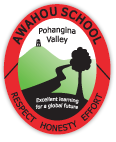 25.06.18Kainui Cluster Concert, Tuesday June 26th - FINAL UPDATEKia ora Awahou parents, Only one day left until out Kainui Cluster concert on Tuesday night! Below are the final updates on what is happening. I hope you’ve got your tickets! Last I heard there were still some left available for purchase from The Regent, so if you haven’t purchased one yet, get in quick!Schedule on the night:The show takes approximately 90 minutes* Opening: Karakia Timatanga - 7.00pm* National Anthem: * School performance: Each school takes a turn to do their performance. We are the second school to perform on the night.*  Collaborative Songs: The schools will all come on stage to perform two                songs all together as a Kainui group.* Thank you: * Closing: Karakia Whakamutunga (Finish approx 8.30/8.45 pm)Students will need to be at the Regent by 6.30pm on the night, entering through the back door. We are the second school to perform on the evening, so need to be on time. If students could come to the event in their school uniform please, as our costumes will be waiting for us there and we will change into our uniforms after our performance for the songs at the end.We also have a full day’s rehearsal at the Regent during the day on the 26th, leaving school at 10.00am and returning in time for the end of the day. Buses have been organised for this, I will go a little earlier with Sophie and Ruby for their solo singing rehearsal.Please wear your school uniform and bring a packed lunch / drink bottle. There is a fair bit of sitting around during this as well, so I would recommend also bring a book to read.  I think all costumes are now sorted, but if you have costume pieces at home still, please ensure they come to school with your child tomorrow.If you have any questions or queries about the evening, please feel free to contact us at school. As mentioned earlier, with everybody having a role in our production, it is crucial that all students we are expecting to turn up on the night, actually do so. Kind regardsMatt, Naomi and Toni